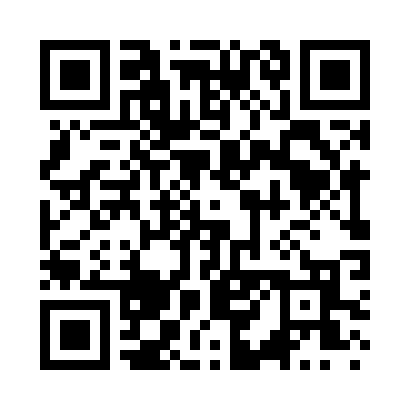 Prayer times for Troy Town, West Virginia, USAMon 1 Jul 2024 - Wed 31 Jul 2024High Latitude Method: Angle Based RulePrayer Calculation Method: Islamic Society of North AmericaAsar Calculation Method: ShafiPrayer times provided by https://www.salahtimes.comDateDayFajrSunriseDhuhrAsrMaghribIsha1Mon4:396:101:325:268:5410:262Tue4:396:111:335:268:5410:253Wed4:406:111:335:268:5410:254Thu4:416:121:335:278:5410:255Fri4:416:121:335:278:5410:246Sat4:426:131:335:278:5310:247Sun4:436:131:335:278:5310:238Mon4:446:141:345:278:5310:239Tue4:456:151:345:278:5210:2210Wed4:456:151:345:278:5210:2211Thu4:466:161:345:278:5210:2112Fri4:476:171:345:278:5110:2013Sat4:486:171:345:278:5110:2014Sun4:496:181:345:278:5010:1915Mon4:506:191:345:278:5010:1816Tue4:516:191:345:278:4910:1717Wed4:526:201:355:278:4910:1618Thu4:536:211:355:278:4810:1619Fri4:546:221:355:278:4710:1520Sat4:556:221:355:278:4710:1421Sun4:566:231:355:278:4610:1322Mon4:576:241:355:278:4510:1223Tue4:596:251:355:278:4510:1124Wed5:006:261:355:278:4410:0925Thu5:016:261:355:268:4310:0826Fri5:026:271:355:268:4210:0727Sat5:036:281:355:268:4110:0628Sun5:046:291:355:268:4010:0529Mon5:056:301:355:268:3910:0430Tue5:066:301:355:258:3910:0231Wed5:086:311:355:258:3810:01